Путешествиев мир домашних животных.- Попробуйте представить нашу жизнь без собак и кошек, коров, лошадей, коз, овец, свиней, словом, без домашних животных.  Нет, это невозможно! Мы привыкли к нашим друзьям и помощникам. Многие тысячелетия они живут рядом, кормят и поят, одевают и обувают нас, отдают нам свою привязанность, тепло и ласку, пробуждая в наших сердцах благодарность и доброту.  Самым первым животным, которого человек сделал своим другом, была собака. Древние охотники, нередко брали на помощь собак, ценя их удивительно тонкое чутье, способность выслеживать и поднимать с лёжки зверей. Часть добычи люди отдавали собакам. Так, с общей охоты и началась дружба человека и собаки.Шло время, столетие проходило за столетием, домашние животные стали сильно отличаться от своих диких сородичей и по внешнему виду, и по характеру. Они миролюбивы и покладисты, не боятся человека, привыкли получать от него пищу, помощь и защиту. В то же время домашние животные растеряли качества, необходимые для выживания в дикой природе. Зато у них выработались свойства, полезные для человека: домашние коровы и козы стали давать больше молока, чем их дикие предки, овцы — больше пуха и шерсти.    Во все времена люди с любовью и заботой относились к четвероногим помощникам, кормильцам и друзьям.    О них слагали стихи, сказки и легенды. О кошках, собаках, коровах, лошадях, овцах, козах и свиньях придумано множество пословиц и поговорок, а поведение этих животных отразилось в большом количестве народных примет, связанных с природными явлениями и жизнью человека.   Они и сейчас живут рядом с нами — наши верные друзья и неизменные спутники — домашние животные.«Мама, купи собаку», или зачем ребенку домашнееживотное?   В отличие от статичной игрушки, животное дышит, бегает, активно играет, забирая часть тревог и напряжения у детей. Возможность поговорить, пожаловаться, поласкаться с домашними животными необходима детям, особенно когда взрослые уделяют им мало внимания. У замкнутых, робких, нерешительных детей хомячок, кошка или собака часто заменяют друга: им доверяют тайны, печали и радости. Своим существованием рядом с ребенком животные сглаживают его одиночество, особенно когда родители заняты своей жизнью.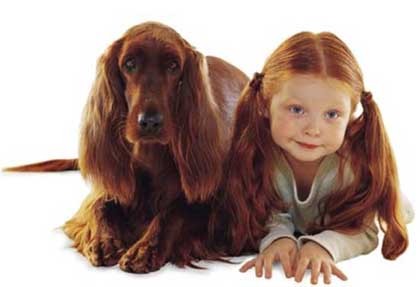 Роль животных в своей жизни дети оценивают очень реалистично. Так, например ни один ребёнок не ожидал помощи от своего животного в случае болезни. Но при этом в первую очередь собака была названа наиболее излюбленным собеседником, дающим утешение в горе или хранителем тайны. В общем, по словам детей их отношение к животным обуславливалось привязанностью, доверием и отсутствием конфликтов.
Многие противники животных могут возразить: иной малыш не только не научится любви и состраданию, но измучит самого котенка или щенка. Во-первых, измучить зверька не так-то просто — даже маленький котенок способен постоять за себя или, в крайнем случае, просто спрятаться. А во-вторых, все зависит от отношения к животному взрослых — малыш будет копировать их поведение. Если родители принимают щенка или котенка как нового члена семьи, то для ребенка он станет другом, если же животное существует как предмет интерьера, то и ребенок быстро научится равнодушию и жестокости по отношению к любому живому существу. Еще один вопрос, который возникает перед родителями, все-таки решившимися на живность в доме, это кто больше подходит малышу. Некоторые специалисты советуют ориентироваться на темперамент и тип личности ребенка. С черепахами малышам скучно: наблюдать за ними неинтересно, общаться невозможно, и потому очень быстро хозяева вообще перестают обращать на них внимание. Аквариум с рыбками больше подойдет детям рациональным, склонным к коллекционированию, знающим, чего хотят от жизни, а также беспокойным, легковозбудимым — длительное созерцание неторопливо плавающих рыб успокоит любую нервную систему.Рекомендации родителям.Домашние животные в доме помогают ребенку преодолеть страх одиночества в случаях временного отсутствия его родителей.                   Общение с животными способствует эмоциональному росту и зрелости малыша, развитию у него чуткости, чувства привязанности к другим, способности сопереживания, преодолению чувства зависти по отношению к братьям и сестрам, а, другими словами - эмоциональному развитию ребёнка. Гиперактивный малыш успокаивается, гладя кошку, собаку или хомячка; учится контролировать силу своих движений. При этом очень важен контроль и присутствие взрослых во время этих контактов. Ребенок чувствует, что животное принимает его таким, какой он есть, без критики и с полным доверием.Это облегчает ему общение. При этом, влияние имеющихся у него различных нарушений в развитии снижается; животное служит как бы посредником и открывает малышу двери к отношениям со взрослыми и всему окружающему миру. Домашние животные, особенно собаки и кошки, могут быть чудесными товарищами. Ребенок должен ухаживать за животными, должен подсыпать ему корм, должен чистить его, менять подстилку, и тогда ребенок будет чувствовать ответственность не только перед родителями, но и перед животными.Домашние животные в жизни ребенка. В жизни каждого родителя наступает момент, когда его малыш обращается с просьбой о покупке домашнего животного, обычно это кошки или собакиконечно, у взрослых найдется куча отговорок чтоб не заводить питомца:необходимо делать прививки, много шерсти, микробы, выгуливать питомца,родителей понять можно, а ребенка – необходимо, но стоит задуматься так ли это плохо если малыш уже готов заботиться о ком-то еще, и потом, незабывайте сколько плюсов в этом если у вас появиться домашние животное,ребенок взрослеет, хочет, чтоб его жизнь была наполнена чем-то важным,стремиться помогать, приносить пользу, в характере формируютсяположительные стороны, например такие качества как сочувствиесострадания и любовь, преданность, забота, также формирование активности в принятии решений став чуточку взрослее, шаг - который предполагает ответственность, общение с животным также повлияет на качества характера - он может стать более открытым, внимательным и дружелюбным почувствовав себя более значимым в жизни питомца проявляя заботу.Появление животного в доме вызовет у ребенка бурю положительныхэмоций. Ведь животное для ребёнка, по сути, это тот же самый ребёнок, скоторым можно бегать, лазить, играть, рассказывать ему свои тайны исекреты.Как подметили ученые - выбор животного зависит от типа темпераментачеловека от его особенностей потребностей, например, кошки помогаюткомпенсировать человеку потребность в телесном контакте, в спокойствии инезависимости, собаки – это воплощение живого эмоционального контакта,коммуникабельности, замечательный пример самоконтроля. Поэтому стоитзадуматься так ли плохо, если у вас дома появиться любимец, которыйпринесет в ваш дом радость, и добавит свежее направление в воспитанииребенка, например, сблизит вас с малышом, он больше будет доверять вам.Наиболее благоприятный возраст для заведения домашнего животного 3-4года. Ведь именно в этом возрасте ребенок активно познаёт окружающиймир. Аквариумные рыбки, попугаи, кролики или морские свинки –животные, которые наибольшим образом подходят ребёнку в этом возрасте.Знакомство ребенка с новым членом семьи необходимо начинать с показаживотного, так же нужно рассказать о его особенностях, его повадках, чтоживотное любит или наоборот, чего боится. Первое время все заботы одомашнем питомце лягут на плечи взрослых, но постепенно, наблюдая затем, как родители ухаживают за живностью, ребенок начнет включаться впроцесс.Дети с большим желанием расчесывают животных, кормят их. Однако тутнадо быть на чеку, чтобы малыш, например, не высыпал всю коробку корма в аквариум, или не удушил кролика, играя с ним. Ребенок должен быть подпостоянным контролем, и, если делает что-то не так, необходимо исправитьего действия и объяснить, почему так делать нельзя.Самое главное, чтобы ребёнок научился правильному общению сЖивотными. Нужно научить малыша чувствовать настроение животного и правильно на него реагировать.Ухаживая за тем или иным животным, дети не только учатся его кормить иубирать за ним, но и узнают много нового из жизни того или иногоживотного. Общение с домашними питомцами воспитывает в детях доброту,ласку, сердечность, у ребёнка формируются основы экологической культуры,являющейся неотъемлемой частью духовной культуры.Животное в доме не просто игрушка, но и воспитатель, так что, если ребенокрастет вместе с животным, он получает бесценный опыт общения и с ними, ис окружающими.Дети искренне и непосредственно тянутся к животным, и, если Вы замечали– это взаимно: кошки и собаки намного терпимее к детям, чем к взрослым.Заводить ли домашних животных или не заводить – решают, к сожалению, не дети, поэтому не у каждого мальчика и не у каждой девочки есть свойдомашний питомец.